Příloha č. 1 k usnesení RMČ-0182/23 ze dne 09. 01. 2023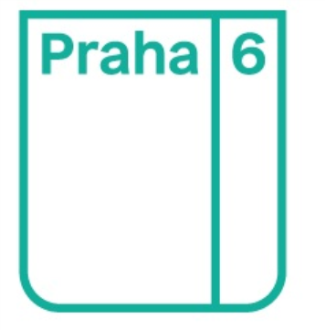 Úřad městské části Praha 6Odbor dopravy a životního prostředíMěstská část Praha 6vyhlašuje dotační programProgram na podporu ekologických aktivit ve veřejném prostoru pro rok 2023Dotační témata1. Priorita městské části Praha 6 hospodaření s vodou (děšťovka, šedá voda, zadržování vody v krajině) 2. Příspěvek na vylepšení a úpravy veřejných prostranství, veřejně přístupné zeleně, příspěvek na úklid, rekonstrukce a výsadba sadů a stromořadí, vysazování veřejné zeleně a následná péče o ni (záhony, skalky apod.)3. Podpora užití hospodářských zvířat a blanokřídlých opylovačů k údržbě luk, podpora péče o hendikepované živočichy, Podpora záchranných stanic, útulků a jim podobným zařízením, Podpora péče o volně žijící živočichy.4. Komunitní projekty (komunitní zahrady, revitalizace vnitrobloků, drobné herní prvky či lavičky (10% z přidělené částky), které budou instalovány na vlastních pozemcích za předpokladu zajištění atestu bezpečnosti; v případě SVJ nebo bytového družstva je nutné doložit souhlas usnášeníschopné schůze SVJ nebo bytového družstva s realizací projektu.) 5. Volné téma např. Přírodovědné procházky, zapojení veřejnosti do ochrany životního prostředí, Komplexní vzdělávací projekty pro veřejnostNa témata 1. – 5. se předpokládá rozdělení částky 600 tis. Kč, maximální výše dotace na jeden projekt bude 50 tis. Kč s povinnou spoluúčastí ve výši 15% z celkové ceny projektu.O dotace se mohou ucházet jak subjekty, které působí v oblasti ekologických aktivit na území Městské části Praha 6, včetně fyzických osob, tak i nestátní neziskové právnické osoby (bližší informace viz Pravidla pro udělení dotace Městské části Praha 6 v oblasti ekologických aktivit ve veřejném prostoru pro 2022 a Metodika dotačních řízení Městské části Praha 6). Dále subjekty řešící problémy vznikající a vztahující se k Praze 6. Každý žadatel může podat pouze jednu žádost v rámci dotačního programu. Projekty musí mít ekologický přesah, není možné žádat na herní prvky.Žádosti a projekty se předkládají od 14.02.2023 do 16.03.2023 pouze formou on-line služby – https://www.praha6.cz/dotace/dotace-rozcestnik.htmlPravidla pro udělení dotace Městská část Praha 6 (dále jen „MCP6 “) poskytuje jednoleté účelové dotace a peněžité dary především za účelem vytváření podmínek pro uspokojování potřeb svých občanů - na podporu veřejně prospěšných a nekomerčních projektů- v souladu se zákonem č. 131/2000 Sb., o hlavním městě Praze a zákonem č. 250/2000 Sb., o rozpočtových pravidlech územních rozpočtů, ve znění pozdějších předpisů.Dotační řízení je v souladu s Metodikou dotačních řízení MCP6 (schváleno usnesením RMČ Praha 6 č. 3540/2022 dne 23.05.2022.I.  Obecné podmínkyO dotace se mohou ucházet jak subjekty, které působí v oblasti ekologických aktivit na území MCP6, včetně fyzických osob, tak i nestátní neziskové právnické osoby (tj. příspěvkové organizace, bytová družstva, společenství vlastníků jednotek, vlastníci bytových domů).O dotace se subjekty ucházejí na základě předloženého projektu, který tematicky odpovídá některému z vyhlášených dotačních témat a bude realizován v roce 2023.Na přidělení dotace není právní nárok a je závislé na výši schválených finančních prostředků pro předmětnou oblast v rámci rozpočtu MCP6 na příslušný rok. Dotace jsou poskytovány na základě veřejnoprávních smluv. Dotace poskytované příspěvkovým organizacím, jejichž zřizovatelem je Městská část Praha 6, jsou uvolňovány navýšením rozpočtových ukazatelů. Po ukončení termínu pro podání žádosti již není možné žádost dále doplňovat či upravovat a bude projednána v podobě v jaké byla podána. II.  Vyhlášení dotačního programuVyhlášení dotačního programu je po schválení Radou městské části Praha 6 prováděno zveřejněním jednotlivých dotačních témat na Úřední desce, informačních tabulích, formou on-line služby „Elektronické dotace“ a na internetových stránkách ÚMČ P6 www.praha6.cz.Vyhlášení dotace bude zveřejněno 13.01.2023, tj. 30 dnů před počátkem lhůty pro podání žádostí jednotlivých zájemců. Žádosti se budou přijímat od 14.02.2023 do 16.03.2023. Informace o dotačním programu bude z úřední desky sejmuta 16.04.2023 tj 90 dní jejího zveřejnění.III.  Podání žádostiŽádost o udělení dotace se podává prostřednictvím portálu „Elektronické dotace“ na jednotném formuláři, který je k dispozici na webových stránkách MČ Praha 6 na adrese - https://www.praha6.cz/dotace/dotace-rozcestnik.html Nedílnou součástí žádosti je podrobný popis a položkový rozpočet projektu a dále údaje o dosavadní činnosti žadatele.  Náležitostmi projektu předkládaného žadatelem musí být:popis projektu;cílová skupina;cíle projektu;způsob realizace projektu;harmonogram projektu;materiální a personální zajištění projektu;způsob vlastního hodnocení projektu a jeho dokumentace;předchozí zkušenosti s realizací projektu;předchozí spolupráce s Městskou částí Praha 6 včetně výše příspěvku v minulých třech letech;Výše celkově poskytnutých dotací z veřejných prostředků za poslední tři roky z jiných zdrojů; rámcový a položkový rozpočet členěný na výdaje a příjmy, pořizovací a provozní náklady, investiční a neinvestiční prostředky, s uvedením dalších způsobů financování. Poznámka: proplácení přímých osobních nákladů (tzn. dohoda o provedení práce, dohoda o pracovní činnosti, smlouva o dílo) bude omezeno na maximálně 10 % z celkově poskytnutých dotačních prostředků;	význam projektu pro MČ Praha 6; 3.  Přílohy projektu předkládané žadatelemPrávnické osoby a fyzické osoby vykonávající podnikatelskou činnost: a)  doklad o registraci nebo evidenci organizace příslušným státním orgánem;b)  doklad o přidělení Identifikačního čísla, pokud není součástí dokladu o registraci;c)  pověření osoby oprávněné jednat za žadatele;d)  doklad o zřízení bankovního účtu u finančního ústavu.e) údaje o skutečném majiteli právnické osoby podle zák. č. 37/2021 Sb., o evidenci skutečných majitelů ve formě tzv. úplného výpisu (https://esm.justice.cz/ias/issm/rejstrik)Ověřené kopie dle bodu a) b) budou žadatelem dodány v případě přidělení finančních prostředků.Přílohy nejsou požadovány od příspěvkových organizací, jejichž zřizovatelem je Městská část Praha 6 nebo hlavní město Praha a od ostatních fyzických osob.Žádost musí být podepsána. Tuto náležitost žadatel splní buď prostřednictvím elektronického podpisu, datové schránky, nebo naskenováním vytištěné papírové žádosti s vlastnoručním podpisem. Lhůta pro podání žádosti je od 14.02.2023 do 16.03.2023 včetně. Opravy, úpravy a doplňování Žádostí jsou přípustné pouze ve lhůtě pro podání Žádosti s výjimkou chyb v psaní a počtech. Od prvního dne zveřejnění Programu budou poskytovány informace ke zpracování Žádosti odborem dopravy a životního prostředí Úřadu městské části Prahy 6, Čs. armády 23, Praha 6 (dále jen „ODŽP“). Konzultace budou probíhat telefonicky nebo prostřednictvím e-mailu, ve výjimečných případech osobně. Osobní konzultace je nutno předem domluvit u příslušného referenta, kterým je Blanka Bačová, kancelář č. 215A tel. 220 189 530, e-mail: bbacova@praha6.czIV.  Posuzování žádostíODŽP prověří, zda předložené žádosti splňují všechny formální náležitosti a předloží je k posouzení Komisi životního prostředí Rady městské části Praha 6. Projekty, které nesplňují všechny požadované náležitosti, budou vyřazený z důvodu nesplnění administrativních náležitostí žádosti. Se stanoviskem komise pak budou žádosti předloženy orgánům Městské části Praha 6, které rozhodnou o udělení dotací.2.  O výsledcích výběrového řízení budou žadatelé informováni po schválení orgány městské části. Nevyhoví-li poskytovatel žádosti, sdělí tak žadateli bez zbytečného odkladu vč. důvodu nevyhovění žádosti.3.  Zaslané projekty se žadatelům nevracejí.Hodnotící kritériaVI.  Zveřejnění výsledků dotačního programuZveřejnění výsledků dotačního programu zajišťuje odbor dopravy a životního prostředí prostřednictví individuálního informování žadatele, a dále zveřejněním na internetových stránkách formou on-line služby „Elektronické dotace“.VII.  Smlouvy, čerpání a vyúčtování dotaceS vybranými žadateli o dotaci (s příjemci) bude uzavřena veřejnoprávní smlouva o poskytnutí dotace s vymezením účelu jeho použití podle předloženého projektu. Smlouva bude zpracována ve třech vyhotoveních; jedenkrát pro příjemce, jedenkrát pro právní odbor a jedenkrát pro odbor dopravy a životního prostředí. V případě přidělení dotace příspěvkové organizaci, jejímž zřizovatelem je Městská část Praha 6, budou peněžní prostředky poskytnuty formou navýšení rozpočtu.Osobní údaje žadatele o jeho osobě uvedené v žádosti o poskytnutí dotace z rozpočtu Městské části Praha 6 budou zpracovávány v souladu se zákonem č. 101/2000 Sb., o ochraně osobních údajů a změně některých zákonů, ve znění pozdějších předpisů, za účelem poskytnutí dotace a budou zveřejněny ve veřejně přístupném informačním systému podle platných právních předpisů.Finanční příspěvek příjemce vyčerpá do 31.12.2023 na realizaci schváleného projektu. V případě nevyčerpání příspěvku, musí být příslušné prostředky vráceny poskytovateli, a to do data a způsobem uvedeným ve smlouvě.Příjemci jsou povinni vyhotovit vyúčtování příspěvků a to pak předložit s kopiemi faktur a pokladních dokladů odboru dopravy a životního prostředí do data uvedeného ve smlouvě.  VIII.  Harmonogram dotačního řízeníHodnotící kritériaHodnotící kritériaPočet bodů1.Kvalita projektu:přínos pro městskou část Praha 6odborné a personální zajištěníjasně definované cíle projektucílová skupinasprávné vyplnění žádosti602.Trvalá udržitelnost projektu:lze na výsledky projektu navazovat?203.Finanční přiměřenost rozpočtu:přiměřenost nákladů projektuvícezdrojové financováníspoluúčast – povinná ve výši 15%2013.01.2023Zveřejnění programu dotačního řízení14.02.2023 do 16.03.2023Podávání žádostí o dotace na Úřad městské části Praha 6březen 2023Zpracování podkladů pro KŽPduben 2023 – dle zasedání komisePosouzení projektů KŽPdle zasedání RMČPředložení Radě Městské části Praha 6bezprostředně po schválení RMČUveřejnění výsledků dotačního řízení